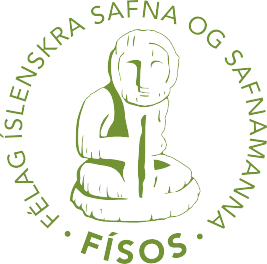 3. stjórnarfundur FÍSOS 2019-2020– 04.03.2020 kl. 12 – 13:30Staður – Sjóminjasafnið í Reykjavík - HjálmarsstofaMætt – Gunnþóra Halldórsdóttir, Jón Allansson, Ingibjörg Áskelsdóttir, Hjörtur Þorbjörnsson, Ásdís Þórhallsdóttir og Helga Maureen Gylfadóttir.Forföll - Sigríður ÞorgeirsdóttirFundarritari – Ingibjörg Áskelsdóttir Fundarblað:Verkefni 2019-2020 •	Alþjóðasamstarf – NEMO ráðstefna 7.-10. nóvember 2019•	Endurmenntun – Námskeið – Um varðveislu safngripa á sýningum með áherslu á uppsetningu þeirra fyrir safnafólk – 15.11.2019•	Safnasjóður – umsóknarfrestur 10. desember 2019•	Markaðssetning safna (okt. – des. 2019) – námskeið 18.12.2019 Hugarsmiðjan•	Safnaskilgreining – Fundur með ICOM og safnaráði 4. mars 2020•	Endurmenntun – Námskeið – Um varðveislu safngripa á sýningum – Akureyri mars 2020•	Safnadagurinn og safnaverðlaunin –18.05.2020•	Íslensku safnaverðlaunin – 18.05.2020  •	Kvistur 7. tbl. 2020 – útgáfudagur ?•             Farskóli 2020 –Vestmannaeyjar 23.-25.09.2020•	Nina Simon – óstaðfest•	Alþjóðasamstarf – NEMO ráðstefna 15.-17. nóvember 2020 Rijeka, Króatía•	Heimasíða og póstlisti (allt árið)•	Aðalfundur 2020 (fyrir 10.10.2019)FjármálJA fer yfir stöðuna.Tillaga frá aðalfundi – Fá löglegan endurskoðanda til að setja upp og yfirfara reikning félagsins. Hvar er það statt? Málið er í vinnslu, JA hefur verið í sambandi við endurskoðanda. Öll gögn þurfa að vera komin til endurskoðandans í byrjun september og þegar hann hefur lokið sínu þá þurfa þau gögn að fara til skoðunarmanna reikninga félagsins Önnu Lísu Guðmundsdóttur og Lýðs Pálssonar.  Skýrsla hefur ekki borist frá farskólanefnd síðasta árs en von er á henni á allra næstu dögum. JA heyrir í Ingu Hlín hvort allt sé frágengið með fjármál farskólans. Samningur við ráðuneytið – ICOM og Sögufélag hafa nú átt fundi með ráðuneytinu þar sem farið er yfir þeirra mál – spurning hvort FÍSOS verður ekki brátt kallað til fundar? Eigum við að leitast eftir því?Samþykkt að HMG og JA hafi samband við ráðuneytið og minni á okkur. Greiðslan komin frá ráðuneytinu.  Næsta ár er þá seinasta árið sem greitt verður til félagsins  miðað við núverandi samning.  KvisturGH fer yfir stöðuna. Þema næsta árs  - Safnfræðsla með áherslu á rannsókn Ölmu Dísar Kristinsdóttur. Útgáfudagur – 2 vikum fyrir farskóla. HMG leggur til að blaðið verði póstsent af fagaðila og verði komið til félagsmanna fyrir farskóla. GH kemur þeim skilaboðum til ritstjórnar.Endurmenntunarnámskeið mars 2020 á AkureyriUm varðveislu safngripa á sýningum með áherslu á uppsetningu þeirra fyrir safnafólk Sótt var um fyrir námskeiðinu í safnasjóð í samstarfi við Minjasafnið á Akureyri og Nathalie Jacqueminet. Beðið niðurstöðu safnasjóðs.    Helst í hendur við niðurstöður úr safnsjóði.  Líklega haust 2020.FarskóliFarskóli FÍSOS – Árin 2020 – 2023Farskóli FÍSOS 23. -25. september 2020 – Vestmannaeyjar Farskólastjóri Hörður Baldvinsson – Sigríður Regína hefur boðið sig fram í farskólastjórn, en hefur nú sagt sig úr henni. Fyrir næsta fund – koma með tillögur að fleirum í farskólastjórn. Bergsveinn Þórisson samþykktur sem faglegur farskólastjóri.  Hann hefur fengið ýmiss gögn sem hafa verið send félaginu með tillögur að umræðuefni og komið með sínar tillögur að efni.Stjórn samþykkir að faglegur farskólastjóri fái greiðslu fyrir sín störf. Drög að dagskrá eftir ca. 4 vikur frá þessum fundi. IÁ verður hans tengiliður innan stjórnar. Hugmynd kom frá Björgu Stefánsdóttur um að fá fræðinga um núvitund á næsta farskóla, verður skoðað betur í samtali við farskólastjórn.Fólk í framlínu finnst það oft ekki eiga heima á safnaskólanum. Mikilvægt að hafa tíma til þess að ólíkir hópar nái að hittast og ræða málin. Farskóli FÍSOS 15.-17. september 2021 – StykkishólmurFarskólastjóri Hjördís Pálsdóttir – Segja henni frá þeim tillögum sem stjórn hefur verið send að umfjöllun í farskóla og hvað stóð út af við gerð dagskrá fyrir næsta farskóla. Farskóli FÍSOS 14.-16. september 2022 – Egilsstaðir/FjarðabyggðFarskólastjórn Elsa Guðný Björgvinsdóttir og Pétur SörenssonFarskóli FÍSOS september 2023 – ÚTLÖNDBýður þú þig fram? Samstarf – ICOM, safnaráð og FÍSOSFundur – Hvað er safn? Nýja safnaskilgreining. Jette Sandahl frummælandi.Hvenær – 04.03.2020 kl. 9.30-12.00Hvar – Hornsílinu, Sjóminjasafninu í ReykjavíkICOM leiddi skipulag fundarins og tók FÍSOS og safnaráð þátt í undirbúningum. Fundurinn var haldinn 4. mars nk. í Hornsílinu (fundarsalur) í Sjóminjasafninu í Reykjavík við Grandagarð og gékk vel.  Alls mættu um 70 manns á fundinn.  Jette Sandahl hélt framsögu, formaður nefndar á vegum ICOM um hina nýju safnaskilgreiningu. Fundurinn skiptist í framsögu Jette og svo panelumræður. Kostnaði var deilt á milli ICOM, safnaráðs og FÍSOS en hann fólst í flugi og gistingu fyrir Jette, kaffiveitingum á fundi, kostnaði þeirra í panel sem koma um langan veg og upptaka og streymi af fundinum. Heimasíða FÍSOSIÁ hefur verið í sambandi við tölvunarfræðing sem hefur samþykkt að koma og aðstoða IÁ og HMG við að taka til aðeins „baksviðs“ á heimasíðunni og kenna þeim á aðra fídusa.  Markaðssetning safnaHMG segir frá.FÍSOS sótti í safnasjóð styrk til að greina þær kynningarleiðir sem söfnum standa til boða og meta virkni þeirra með það að markmiði að söfn geti með markvissari hætti nýtt það fé sem ætlað er til kynningarmála. FÍSOS fór í samstarf við Íslandstofu um greiningu á efninu og vann Katarzyna Moi verkefnið. Félagsmenn fengu þessa greinagerð senda í pósti (okt. 2018) en hún er einnig aðgengileg á heimasíðu félagsins.Næst var að læra að beita þeim aðferðum sem koma fram í greinagerðinni og efndi því FÍSOS dagsnámskeiðs í samstarfi við Hugsmiðjuna: Samfélagsmiðlun sem virkarMarkhópur: Félagsmenn FÍSOSStaðsetning: Hugsmiðjan – Snorrabraut 56, 101 ReykjavíkTími og dagsetning: Miðvikudaginn 18. desember 2019 kl.9:30-16:009:30 – 12:00 – námskeið12:00 – 13:30 – hádegismatur á eigin vegum13:30 – 16:00 – námskeiðAthugið! Þetta er dagsnámskeið og því mikilvægt að nemendur geta tekið þátt allan daginn – t.a.m. ekki bara fyrir eða eftir hádegi.Leiðbeinandi: Námskeiðið er á vegum Hugsmiðjunnar og er kennari Margeir S. Ingólfsson.Síðasti dagur skráningar – föstudagur 13. desember 2019Hámarksfjöldi: 25 þátttakendurKostnaður: ENGINN fyrir FÍSOS félaga ( alla jafna kostar námskeiði 49.900 kr.)Safnadagurinn 18. maí 2020 og íslensku safnaverðlauninVerðlaunafhending íslensku safnaverðlaunanaHvenær – mánudagur 18. maí 2020 kl. 17-19Hvar – Hafnarhús, Listasafn ReykjavíkurInternational Museum Day 2020: “Museums for Equality: Diversity and Inclusion 2020″Empowering diversity and inclusion in our cultural institutionsHMG og IÁ segja frá. Áttu fund með Margeiri hjá Hugarsmiðjunni 21. janúar sl. Hann lagði til að fara í samfélagsmiðlaátak fyrir safnadaginn.  Stofna Instagramsíðu og birta eina færslu á dag fram að deginum sjálfum.  Stjórn treystir sér ekki til þess að halda úti slíkri síðu, þátttaka safnanna hefur almennt verið lítil þegar hvatt er til slíkra átaka.  Í ár eru verðlaunin 20 ára. Hugmyndir Hugsmiðjunar – Hvatningarverðlaun afhent í sama tíma og íslensku safnaverðlaunin. Dæmi – Áhugaverðasta sýningin, Samfélagsverkefni (e.o. Krakkaklúbbar, Alzheimer-verkefni, kolefnisjafna opnanir, …) Nýmæli í safnastarfi, o.s.frv. Gera myndbönd (2 mín.) með þeim þremur sem eru tilnefnd og spila þau á afhendingunni og á samfélagsmiðlum dagana fyrir. Samþykkt að gera aftur kálf, og í honum verði þrjú djúpviðtöl við aðila hjá þeim söfnum sem tilnefnd verða til íslensku safnaverðlaunanna. GH tekur að sér kálfinn. Einnig verður fjárfest í samlestnum auglýsingum og auglýst á samfélagsmiðlum.Hugmyndin um hvatningarverðlaun er sniðug og hvetjandi.  Mættu vera nokkur fyrir vel unnin störf og eftirtektarverð verkefni hjá söfnunum. Stjórn mun velja þá sem tilnefndir eru til hvatningaverðlaunanna úr þeim innsendu ábendingum sem að valnefnd safnaráðs fær inn á borð til sín. Senda póst á félagsmenn og minna á alþjóðlega safnadaginn um leið og þýðing er komin á yfirheiti dagsins í ár. Rýnihópavinna fyrir stefnumörkun safnaráðs um safnastarf – FÍSOS boðin þátttaka.Tölvupóstur frá safnaráði 11.02.2020:Samkvæmt 7. gr. safnalaga nr. 141/2011 er eitt af hlutverkum safnaráðs að vinna að stefnumörkun um safnastarf í samvinnu við höfuðsöfn. Þessi vinna hefur verið í gangi síðan á síðasta ári og hefur ráðgjafafyrirtækið Sjá tekið að sér að leiða þessa vinnu, sem safnaráð heldur utan um.Sem liður í stefnumótunarvinnu fyrir stefnumörkun um safnastarf stendur til að halda rýnifundi með ýmsum hagaðilum og leitum við til ykkar í ICOM annars vegar og svo FÍSOS hins vegar um þátttöku í slíkum fundi. Tilgangur fundarins er að leita eftir ykkar sýn á samræmda stefnumörkun, hvaða þáttum hún ætti að taka á og hvernig hún geti best nýst í starfsemi safna á Íslandi. Það er ástæða til að undirstrika að vinnan með ykkur er mikilvægur liður í mótun stefnunnar og kjörinn vettvangur fyrir ykkur til að koma ykkar sjónarmiðum á framfæri og um leið hafa áhrif á mótun stefnunnar. Að því sögðu er ekki nauðsynlegt að undirbúa sig sérstaklega fyrir fundinn heldur bara koma með ykkar sérþekkingu að borðinu.Fundurinn verður miðvikudaginn 5. mars kl. 13 og sækir HMG fundinn. Fundi slitið kl. 13.40Ingibjörg Áskelsdóttir